IX Rassegna Regionale Pattinaggio A.I.C.S. Emilia Romagna 2018
Bondeno (FE) - 12/05/2018 - 13/05/2018
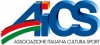 Classifica finale GIOVANILE MASTER - M - LiberoClassifica finale GIOVANILE MASTER - F - Libero
A MARCHETTI FABIA
B CACCIATORI LISA
C SPARTA' SERENA IX Rassegna Regionale Pattinaggio A.I.C.S. Emilia Romagna 2018
Bondeno (FE) - 12/05/2018 - 13/05/2018
Classifica finale JUNIOR AICS G.5 - F - LiberoClassifica finale JUNIOR AICS G.6 - F - Libero
A MARCHETTI FABIA
B CACCIATORI LISA
C SPARTA' SERENA IX Rassegna Regionale Pattinaggio A.I.C.S. Emilia Romagna 2018
Bondeno (FE) - 12/05/2018 - 13/05/2018
Classifica finale JUNIOR AICS G.7 - F - LiberoClassifica finale DIV.NAZ.C - M - LiberoClassifica finale DIVISIONE NAZIONALE D - M - LiberoClassifica finale DIV.NAZ.D - F - Libero
A MARCHETTI FABIA
B CACCIATORI LISA
C SPARTA' SERENA C.O.N.I.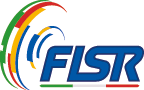 F.I.S.R. - C.U.G.NAtletaSocietàPuntiWhiteABC1SOLIANI LUCA9014 A.S.D. GUALTIERI 2000 (RE)36.5001 1 1NAtletaSocietàPuntiWhiteABC1SIMIOLI ALESSANDRA209 ASD PATT.ARTISTICO DI BONDENO (FE)48.20233 1 1 2BOLOGNESI SARA3767 ASD BAGNOLO SKATING CLUB (RE)47.50222 3 2 3COLLI GIULIA2378 ASD UNIVERSAL SKATING (RE)47.30211 4 3 4PACCHIEGA SIMONA2473 ASD PATTINAGGIO IL QUADRIFOGLIO (FE)46.80204 2 4 5MARIOTTI VITTORIA3767 ASD BAGNOLO SKATING CLUB (RE)45.20196 5 5 6PANESSA LETIZIA261 ASD U.S. LA TORRE (RE)44.90185 6 6 7SICA CHIARA2378 ASD UNIVERSAL SKATING (RE)44.10177 7 7 8ZINFONIA CARMEN9040 ARTISTIC SKATING LA TORRE A.S.D. (MO)40.30169 8 9 9GIARDINA LAURA2378 ASD UNIVERSAL SKATING (RE)39.801511 9 8 10BOTTI SONIA2378 ASD UNIVERSAL SKATING (RE)39.10148 12 10 11CACCIARI REBECCA198 ASS.D. P. LAME (BO)38.101310 10 14 12MERLI SARA1057 ASD FORLI' ROLLER (FC)37.101213 11 15 13MARZOLA FRANCESCA3488 PATTINAGGIO ARTISTICO ROVIGO ASD (RO)36.001114 14 11 14PRATI GIULIA1057 ASD FORLI' ROLLER (FC)35.801015 13 13 15BOTRUGNO GIULIA2473 ASD PATTINAGGIO IL QUADRIFOGLIO (FE)34.20915 16 16 16FERRANTE GIULIA9033 ASD I BRADIPI A ROTELLE BOLOGNA (BO)34.307½19 17 12 17ALBERTAZZI REBECCA1140 G.S. PATTINAGGIO CASTELLANO ASD (BO)33.607½19 15 17 18ROSETTI ELENA1057 ASD FORLI' ROLLER (FC)32.90621 18 18 19SIMONAZZI ROSSELLA9048 CIRCOLO AL PALAZZO (RE)34.40512 19 20 20RONCONI CELESTE3959 ASD HAPPY SKATING CESENATICO (FC)32.40415 20 23 21DONNESI GIADA3488 PATTINAGGIO ARTISTICO ROVIGO ASD (RO)31.90322 21 19 22MANFREDI FRANCESCA9033 ASD I BRADIPI A ROTELLE BOLOGNA (BO)32.20218 22 22 23CAVINA VERONICA1140 G.S. PATTINAGGIO CASTELLANO ASD (BO)30.60123 23 24 24ZINI GIORGIA3833 ASD PATTINAGGIO ENDAS (RA)31.10024 24 20 La Segreteria


Calcolatore
REGGIANI MILVAIl Presidente di Giuria
CACCIATORI LISAC.O.N.I.F.I.S.R. - C.U.G.NAtletaSocietàPuntiWhiteABC1SCHIUMARINI EVA1057 ASD FORLI' ROLLER (FC)53.90141 1 1 2CASADIO SARA9033 ASD I BRADIPI A ROTELLE BOLOGNA (BO)50.60132 2 2 3RONZONI CARLOTTA3767 ASD BAGNOLO SKATING CLUB (RE)49.60123 3 3 4ALLEGRA ANNALISA3959 ASD HAPPY SKATING CESENATICO (FC)48.70114 4 3 5CUPKA GIULIA1057 ASD FORLI' ROLLER (FC)45.60105 6 5 6SCARDOVI SARA3389 ASD MAGIC IMOLA (BO)45.8096 5 6 7RASTELLI GIULIA3832 ASD BUTTERFLY ROLLER SCHOOL (PC)43.8089 8 7 8SOLIANI ANNALISA9014 A.S.D. GUALTIERI 2000 (RE)42.10710 7 8 9FREDDI GEMMA261 ASD U.S. LA TORRE (RE)43.0066 10 9 10FABBRI CHIARA1057 ASD FORLI' ROLLER (FC)41.9058 9 11 11SUZZI ARIANNA3959 ASD HAPPY SKATING CESENATICO (FC)39.80413 11 10 12DE VITO NOEMI1011 ASD RINASCITA PATT.GIO RAVENNA (RA)39.20311 12 12 13GLORIO FEDERICA3959 ASD HAPPY SKATING CESENATICO (FC)36.60212 13 13 14ROMAGNOLI BEATRICE196 CENTRO SPORTIVO BARCA - P. D. (BO)34.80114 14 14 15SANTARELLI SARA9022 FEDERAZIONE SANMARINESE ROLLER SPORTS (RN)32.50015 15 15NAtletaSocietàPuntiWhiteABC1LEONELLI MARTINA209 ASD PATT.ARTISTICO DI BONDENO (FE)45.0071 1 2 2TONIATO MELISSA9014 A.S.D. GUALTIERI 2000 (RE)43.2062 3 1 3COVERI AURORA1057 ASD FORLI' ROLLER (FC)42.9054 2 3 4DAVAL VITTORIA3959 ASD HAPPY SKATING CESENATICO (FC)41.7045 4 4 5BALDASSARI GIORGIA1057 ASD FORLI' ROLLER (FC)41.8033 5 5 6MORIGI CATERINA3959 ASD HAPPY SKATING CESENATICO (FC)38.9026 6 6 7CAPPELLI VERONICA3833 ASD PATTINAGGIO ENDAS (RA)36.9018 7 7 8STRANO ELISA3389 ASD MAGIC IMOLA (BO)36.5007 8 8 La Segreteria


Calcolatore
REGGIANI MILVAIl Presidente di Giuria
CACCIATORI LISAC.O.N.I.F.I.S.R. - C.U.G.NAtletaSocietàPuntiWhiteABC1SCACCHETTI ALESSIA209 ASD PATT.ARTISTICO DI BONDENO (FE)48.0011 1 1 2ZANESCO CLAUDIA3488 PATTINAGGIO ARTISTICO ROVIGO ASD (RO)42.2002 2 2 NAtletaSocietàPuntiWhiteABC1SANTULINI MANUEL209 ASD PATT.ARTISTICO DI BONDENO (FE)50.7001 1 1NAtletaSocietàPuntiWhiteABC1CAPURSO LUCA3171 P.D. UISP PATT.CASTEL S.PIETRO TERME (BO)31.4001 1 1 NAtletaSocietàPuntiWhiteABC1MACCARI CHIARA3767 ASD BAGNOLO SKATING CLUB (RE)34.4011 1 1 2VOLPI DEANNA209 ASD PATT.ARTISTICO DI BONDENO (FE)33.7002 2 2La Segreteria


Calcolatore
REGGIANI MILVAIl Presidente di Giuria
CACCIATORI LISA